Ας κρατήσουν οι χοροί……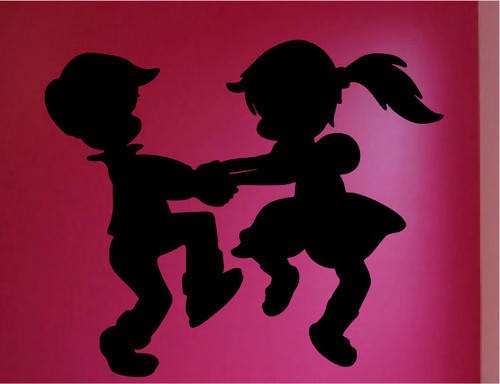 ΠρόσκλησηΟι μαθητές και οι δάσκαλοι του 3ου 6/θ Δ.Σ Ελευθερούπολης σας προσκαλούν στην γιορτή λήξης του σχολικού έτους 2014-15 την Τετάρτη 10 Ιουνίου 2015 και ώρα 20.30 στο σχολείο μας.